РОССИЙСКАЯ ФЕДЕРАЦИЯБЕЛГОРОДСКАЯ ОБЛАСТЬАДМИНИСТРАЦИЯ МУНИЦИПАЛЬНОГО РАЙОНА«КРАСНОЯРУЖСКИЙ РАЙОН»ПОСТАНОВЛЕНИЕ« 03 »  июня       2019 г.                                                                          № 116  О внесении изменений в постановлениеадминистрации Краснояружского районаот 06 октября 2015 г. № 364 В целях обеспечения требования повышения  эффективности деятельности по защите конкуренции и исполнения требований норм Федерального закона от 26.07.2006 № 135-ФЗ «О защите конкуренции», администрация Краснояружского постановляет:Внести следующие изменения в постановление администрации Краснояружского района от 06 октября 2015 г. № 364 «Об утверждении положения о постоянно действующей комиссии по организации и проведению торгов и утверждении постоянно действующей  комиссии по организации и проведению торгов»:- в положение о постоянно действующей комиссии по организации и проведению торгов и утверждении постоянно действующей комиссии по организации и проведению торгов (далее – Положение), утвержденное в пункте 1 названного постановления: - пункт  4.4. Положения дополнить абзацем 8 следующего содержания:« - осуществляет контроль за соблюдением норм Федерального закона от 26.07.2006 №135-ФЗ «О защите конкуренции» при проведении торгов.».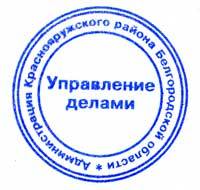 Глава администрации Краснояружского района						             В.Н.  Бурба